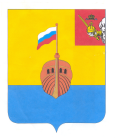 РЕВИЗИОННАЯ КОМИССИЯ ВЫТЕГОРСКОГО МУНИЦИПАЛЬНОГО РАЙОНА162900, Вологодская область, г. Вытегра, пр. Ленина, д.68тел. (81746)  2-22-03,  факс (81746) ______,       e-mail: revkom@vytegra-adm.ruЗАКЛЮЧЕНИЕна проект решения Совета сельского поселения Анхимовское15.12.2021 г.                                                                                  г. Вытегра        Заключение Ревизионной комиссии Вытегорского муниципального района на  проект решения Совета сельского поселения Анхимовское «О внесении изменений в решение Совета сельского поселения Анхимовское от 10.12.2020 № 188» подготовлено в соответствии с требованиями Бюджетного кодекса Российской Федерации, Положения о Ревизионной комиссии Вытегорского муниципального района, на основании заключённого соглашения между Советом сельского поселения Анхимовское и Представительным Собранием Вытегорского муниципального района на 2021 год.       Проектом решения вносятся изменения в решение Совета сельского поселения Анхимовское от 10.12.2020 года № 188 «О бюджете сельского поселения Анхимовское на 2021 год и плановый период 2022 и 2023 годов». Изменения вносятся в доходную и расходную части бюджета поселения на 2021 год.        Предлагается утвердить на 2021 год:- общий объем доходов в сумме 8200,5 тыс. рублей; - общий объем расходов в сумме 8200,5 тыс. рублей.- Дефицит бюджета в сумме 0,0 тыс. рублей.        Изменения приведены в таблице.       Согласно проекта решения общий объем доходов на 2021 год увеличится на 414,0 тыс. рублей и составит 8200,5 тыс. рублей (+5,3%). Изменения в доходной части бюджета 2021 года обусловлены увеличением:- налоговых и неналоговых доходов на 390,1 тыс. рублей, в том числе земельный налог с организаций увеличится на 222,0 тыс. рублей, госпошлина - на 0,1 тыс. рублей, доходы от компенсации затрат на 2,6 тыс. рублей, доходы от реализации имущества на 20,0 тыс. рублей, прочее возмещение ущерба, причиненного муниципальному имуществу сельского поселения на 145,4 тыс. рублей. - безвозмездных поступлений на 23,9 тыс. рублей, в том числе субсидии увеличатся на 33,9 тыс. рублей (на организацию уличного освещения), иные межбюджетные трансферты уменьшатся на 10,0 тыс. рублей (на осуществление градостроительной деятельности).       Доля налоговых и неналоговых доходов в общем объеме доходов – 33,0 %, доля безвозмездных поступлений – 67,0 %.         Согласно проекта решения общий объем расходов бюджета в 2021 году увеличится на 3,9 тыс. рублей и составит 8200,5 тыс. рублей. Изменения приведены в Приложении 1 к Заключению.       В результате изменений бюджет поселения утверждается бездефицитный.         Объем бюджетных ассигнований по разделу 01 «Общегосударственные вопросы» уменьшится на 20,0 тыс. рублей (-0,5 %), в том числе:        - по подразделу 0104 «Функционирование Правительства Российской Федерации, высших исполнительных органов государственной власти субъектов Российской Федерации, местной администрации» на 10,0 тыс. рублей, из них: расходы на решение вопросов местного значения по градостроительной деятельности уменьшатся на 10,0 тыс. рублей, на закупки увеличатся на 2,6 тыс. рублей, иные межбюджетные трансферты на осуществление полномочий по правовому обеспечению уменьшаются на 2,6 тыс. рублей.        - по подразделу 0111 «Резервные фонды» исключаются расходы в объеме 10,0 тыс. рублей (не востребованы).          Увеличение расходов в разделе 05 «Жилищно-коммунальное хозяйство» составит 23,9 тыс. рублей, или 9,0 %.         По подразделу 0502 «Коммунальное хозяйство» расходы увеличатся на 33,9 тыс. рублей (мероприятия на организацию уличного освещения) за счет субсидии из областного бюджета.         По подразделу 0503 «Благоустройство» расходы уменьшатся на 10,0 тыс. рублей: исключаются расходы в объеме 10,0 тыс. рублей на благоустройство мест захоронения участников ВОВ.         В результате внесенных изменений в бюджет поселения:         - размер резервного фонда составит 0,0 рублей, соответствующие изменения внесены в подпункт 1 пункта 8 решения от 10.12.2020 года № 188 «О бюджете сельского поселения Анхимовское на 2021 год и плановый период 2022 и 2023 годов»;         - общий объем межбюджетных трансфертов, предоставляемых бюджету Вытегорского муниципального района из бюджета сельского поселения Анхимовское на осуществление полномочий по решению вопросов местного значения в соответствии с заключенными соглашениями, уменьшится на 2,6 тыс. рублей и составит 1544,8 тыс. рублей. Соответствующие изменения внесены в подпункт 1 пункта 9 решения от 10.12.2020 года № 188 «О бюджете сельского поселения Анхимовское на 2021 год и плановый период 2022 и 2023 годов».         Общий объем, направляемый на реализацию муниципальной программы «Развитие территории сельского поселения Анхимовское на 2021 2025 годы», уменьшится на 23,9 тыс. рублей и составит 1829,7 тыс. рублей.        Приложение 3 «Перечень главных администраторов доходов бюджета сельского поселения и закрепляемые за ними виды (подвиды)доходов» решения дополнено кодом доходов 11610032100000140 «Прочее возмещение ущерба, причиненного муниципальному имуществу сельского поселения (за исключением имущества, закрепленного за муниципальными бюджетными (автономными) учреждениями, унитарными предприятиями)».         Проектом решения вносятся соответствующие изменения в приложения решения Совета сельского поселения Анхимовское от 10.12.2020 года № 188 «О бюджете сельского поселения Анхимовское на 2021 год и плановый период 2022 и 2023 годов».            Выводы и предложения.          Представленный проект решения Совета сельского поселения Анхимовское «О внесении изменений в решение Совета сельского поселения Анхимовское от 10.12.2020 № 188» соответствует требованиям Бюджетного кодекса Российской Федерации, Положению о бюджетном процессе в сельском поселении Анхимовское. Проект решения рекомендуется к рассмотрению.Аудитор Ревизионной комиссии                                                          О.Е. Нестерова             Утверждено решением о бюджете от 10.12.20 № 188 (с изменениями)Предлагаемые проектом решения измененияИзменение % измененияДоходы, всего (тыс. рублей)7786,58200,5414,05,3%Налоговые и неналоговые доходы2316,72706,8390,116,8%Безвозмездные поступления 5469,85493,723,90,4%Расходы, всего (тыс. рублей)8196,68200,5+3,90,0%Дефицит (-), профицит (+) бюджета-410,10,0